TEK KOLLU JUDOCU      On iki yaşında bir Japon çocuğunun en büyük amacı, dünyaca ünlü bir judocu olmakmış.Ama trafik kazası geçirmiş ve sol kolunu kaybetmişti.     Ailesi çocuğu oyalansın diye Japonya’nın en ünlü judo ustasının yanına vermiş. Judo hocası çocuğa tek kolla yapabileceği bir fırlatma hareketi göstermiş.Her gün bu hareketi çalışmışlar.Çocuk zamanla bu hareketi çok hızlı yapmaya başlamış.Ustasının yanına gidip yeni bir hareket öğretmesini istemiş.Ustası ise bu harekete çalışmaya devam etmesini istemiş.Japonya’da bir judo turnuvası düzenlenmiş.Ustası çocuğa katılmasını söylemiş.Başlangıçta çocuk tek kolla hiçbir şey yapamam diye düşünmüş.Ama hocası onu turnuvaya katılmaya ikna etmiş.Turnuvada her rakibini tek hamlede alıp, fırlatmışve sonunda birinci olmuş.    Ne yaparsak yapalım, elimizden gelenin en iyisini yapmaya çalışalım.S O R U L A RA.	 Aşağıdaki soruları yukarıdaki metne göre cevaplayınız. (6X2=12 PUAN)B.	Aşağıdaki cümlelerde SEBEP-SONUÇ ilişkisi olan cümlelerin kutucuğunu boyayalım.(2X5=10 PUAN)Randevu almak için sıraya girdi.				Ahmet dışarda maç yapıyor. Ağaçlar yapraklarını döktü.				Derslerine çalışmadığından sınıfta kaldı.Rüzgâr çıktığından dolayı eve döndü.			Ali’den uzun süre haber alamadık.C. 	Aşağıdaki Romen rakamlarının okunuşlarını yazınız.(12X1=12 PUAN)D.	Aşağıda verilen EŞ SESLİ sözcükleri değişik anlama gelecek şekilde cümle içerisinde kullanınız.     (4X2=8 PUAN)……………………………………………………………….............……….	………………………………………………………………………………………………………………………………………..............………….	…………………………………………………………………………E.	Aşağıda verilen SATIR SONUNA SIĞMAYAN KELİMELERİN yazılışları doğru olanlara D yanlış olanlara da Y yazınız.(6X2=12 PUAN)F.	Aşağıdaki bazı noktalama işaretlerinin tanımı verilmiştir. Uygun kelimenin numarasını uygun cümleye yazınız.(7X2=14 PUAN)Tamamlanmış cümlelerin sonuna kullanılır.Herhangi birinin sözü tamamıyla yazılacaksa kullanılır.Birisi konuşacağı zaman cümle başına yapılır. Özel isimlere gelen ekleri ayırmada kullanılır.Korku, heyecan, hayret vb. içeren cümlelerde kullanılır. Soru içeren cümlelerde kullanılır. Cümle içerisinde, eş görevli sözcükler arasında kullanılır.G.	Aşağıda verilen cümlelerdeki “de” ve “da” nın yazılışlarında doğru olan cümlelere D yanlış olan cümlelere Y yazınız. (6X2=12 PUAN)H.	Cümleleri inceleyerek yandaki kelimelerle eşleştiriniz.  (5X1=5 PUAN)(3X5=15 PUAN)1.	Serkan, babasına aldığı hediyeyi bir kutuya koyup kargo şirketine gitti. Görevliye, içindeki eşyanın önemli olduğunu bu yüzden üzerine başka bir kutu koyulmaması gerektiğini söyledi. Görevli de kutunun üzerine uyarı amaçlı bir etiket yapıştırdı.Bu metne göre Serkan’ın, babasına gönderdiği kutu aşağıdakilerden hangisidir?A)	B)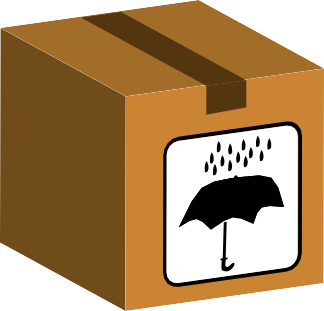 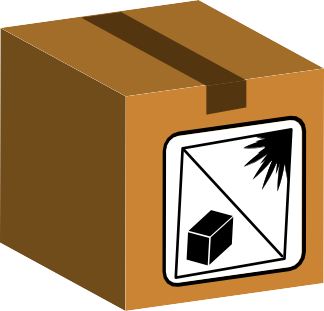 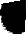 C)	D)2.	Zorlu kış şartlarında ekibimizle birlikte, dağın zirvesine doğru ilerliyorduk. Bir saattir karları yara yara yürüyorduk ve yürüyeceğimiz bir hayli yol vardı. Hepimiz çok yorulduğumuz için bir an önce kamp kurmak istiyorduk.Aşağıdaki görsellerden hangisi bu metinde anlatılanları en iyi ifade etmektedir?A)	B)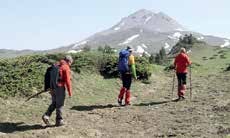 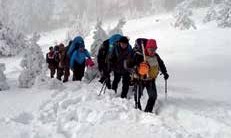 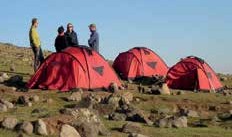 	  C)							D)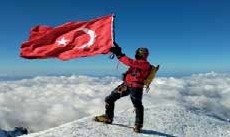 3.	Babası,kitap alması için kızını kırtasiyeye göndermişti. Kız yolda arkadaşına rastladı. Arkadaşı “Ben lunaparka gidiyorum, birlikte gidelim.” dedi. Kız,arkadaşıyla lunaparka gitti ve kitap alacağı paranın hepsini orada harcadı. Ne yaptığının farkına varınca babasının kızacağını düşünerek ağlamaya başladı. Bu yüzden eve de gidemiyordu. Onu merak eden babası yollara düşmüştü. Telaşla kızının yanına geldi. Kızı, ona her şeyi anlattı. Babası “Üzülmene gerek yok. Bu kadar istediğini bilseydim seni buraya ben getirirdim.”dedi.Bu metindeki babanın kişilik özelliği aşağıdakilerden hangisidir?A) Sabırsız	               B)Yardımsever           C)Çalışkan		D)Hoşgörülü………………………………..İlkokulu………………………………..İlkokulu………………………………..İlkokulu………………………………..İlkokulu………………………………..İlkokuluT Ü R K Ç E   D E R S İT Ü R K Ç E   D E R S İT Ü R K Ç E   D E R S İT Ü R K Ç E   D E R S İT Ü R K Ç E   D E R S İEğitim Öğretim Yılı2021-2022Uygulama Dönemi Yazılı No1. Dönem / 2. Yazılı Yoklama Sınavı1. Dönem / 2. Yazılı Yoklama SınavıÖğrencinin Adı Soyadı……………………………………………Sınıfı / No………………..………………1O Japon çocuğunun en büyük amacı neymiş?1………………………………………………………………………………..2Sol kolunu nasıl kaybetmiş?2………………………………………………………………………………..3Usta çocuğa hangi hareketi öğretmiş?3………………………………………………………………………………..4Başlangıçta çocuk turnuvaya neden katılmak istememiş?4………………………………………………………………………………….5Metinde geçen karakterler hangileridir?5…………………………………………………………………………………6Metnin konusu nedir?6………………………………………………………………………………….IVXIIIIVIIIIVIIIVIXVIXXVIküç-üklerekaza-namayacakA-tatürkist-ersenMev-simindeçi-zgininMüdürümüzde toplantıya katılacak.Kedim de sürekli miyavlıyordu.Ali, ödevlerini odasında yapar.Büşra kanepe de uyuyor.Yarın köy de düğün var.Çanta da giysiler var.1İhtimal(olasılık)Yok, daha neler.2Sebep- sonuçSayın konuklar programımız sona ermiştir.3AbartmaFırtına gibi hızlı çocuk.4İnanmamaBağırdığı için sesi kısılmış.5KesinlikHerhalde eve ulaşmışlardır.